INSTRUCTIONS TO AUTHOR FOR PAKISTAN GEOGRAPHICAL REVIEW	(Author Name) ASIF ALI1 • MUHAMMAD ASIF2 • AKRAM NAWAZ3*1Department of Geography, GC University, Lahore, Pakistan2Department of Geography University of the Punjab, Lahore, Pakistan3Department of Geography, GC University Faisalabad, PakistanCorresponding author’s e-mail: Akram@gmail.com ABSTRACTThe abstract is a succinct summary of why and how the work was done, the salient results, and their interpretation and broader implications, and should not exceed 250 words. The key words should be limited in 5 words and separated by comma. References should not be cited in the abstract. All pages of text, figures and tables should be numbered.KEYWORDS: Pakistan, Geographical, Review, LahoreINTRODUCTIONThe Pakistan Geographical Review welcomes original papers under the scope of Geography relating to the earth, oceans, atmosphere, and space, and the processing, interpretation, and distribution of information data collected by remote sensing. In general PGR considers only original papers, and accepts manuscripts for review with the understanding that the same work has not been published. Submitted manuscripts should be not under consideration elsewhere for publication and will not be submitted elsewhere while under consideration by PGR. Submitted manuscripts should contain previously unreported material. Any overlap of contents between related papers should be minimal, and normally confined to the introductory section. However, papers previously presented in conference proceedings of limited circulation may be judged eligible for publication in revised form.Table 1: The declining rate of water table in Lahore Source: GoP, 2015 Study AreaLahore is the major educational centre in Pakistan, the literacy rate of Lahore is 74%. Lahore is famous for educational institutes (Pakistan Statistical Year book 2007). Thousands of students have been migrated to this city for educational purposes annually. Thus, increased the population in Lahore city, which is semi-arid area of the Punjab. 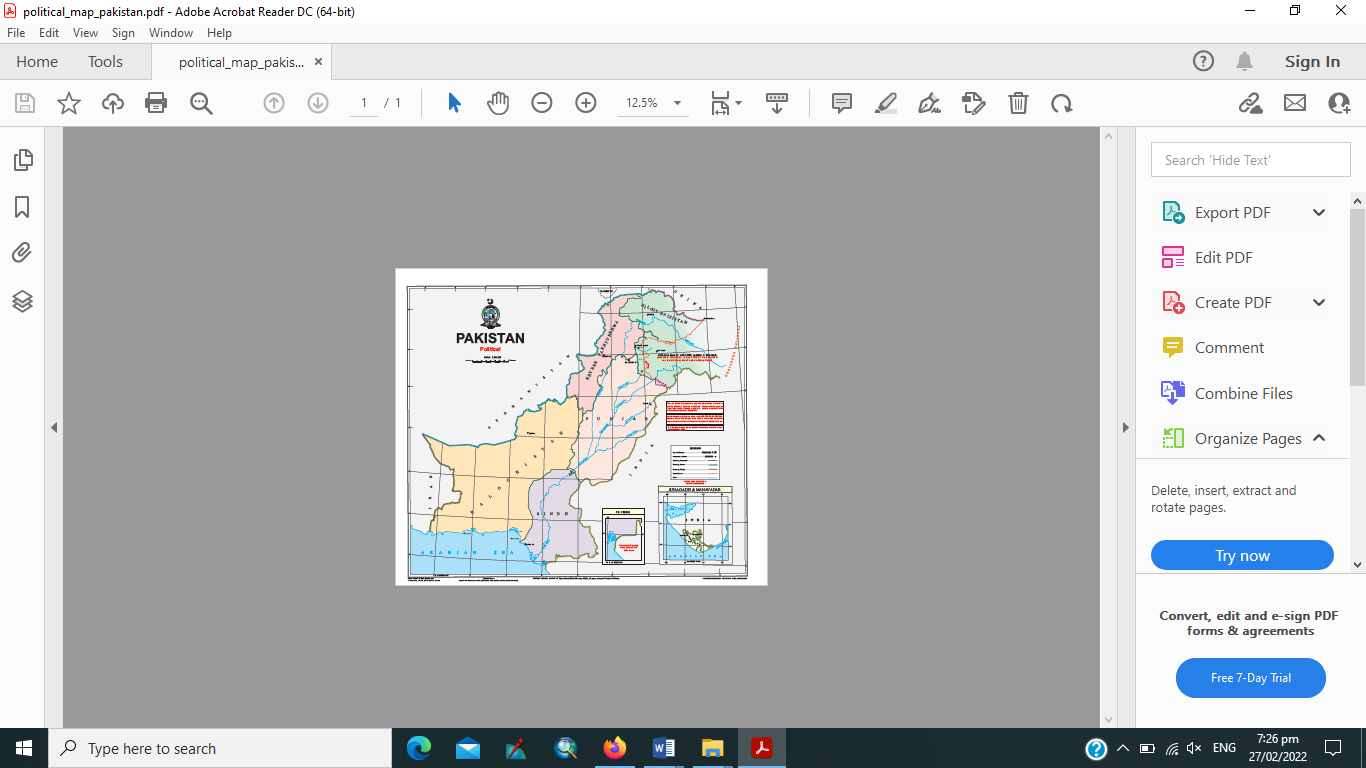 Fig. 1 Map Showing Study Area PakistanMATERIAL AND MEATHODSPrimary data is used satellite image of quick bird. Area of the roof has been calculating after completing the digitization and area maps are generated latter on. To estimate RWHP the area of rooftops is needed to calculate. Because rooftops are the runoff catchment area from where rainwater can be collected therefore in order, to find out area. College are digitized and calculated by using ArcMap 10.5. Table 2:  Runoff coefficient factors for several type catchmentsSource: Pacey & Cullis (1989). RESULTS AND DISCUSSION  The calculated study area is 82098 square meters. For accomplishing the resultant area measurement, all the rooftops of college buildings were digitized. Which later on, is followed by calculate estimated amount of rainwater harvesting potential (RWHP) in GIS system with addition of query. CONCLUSION A single step to conserve water is the step to secure our future. The RWH system utilities and advantages belong to everyone. It is sustainable and environmental friendly method of conserving water. Hence, there is a need of some strategic plan to develop RWH system at institute level.   REFERENCESEach reference must be cited in the text, using the surnames of the authors and the year, for example, (Lee, 1991) or Lee and Kim (1999). Depending on the sentence construction, the names may or may not be in parentheses, but the year always is. If there are three or more authors, the citation should give the name of the first author followed by et al. (Lee et al., 1994). If references occur that are not uniquely identified by the authors’ names and year, use a, b, c, etc., after the year, for example, Lee and Kim 1993a, 1993b, for the text citation and in the reference list.The reference list must be single-spaced and placed at the end of the text. All reference information should be generally written out in full, using no abbreviations beyond the authors’ initials. References must be listed in alphabetical order according to the name of the first author and not numbered and must be the following style.Kanwal, S., Gabriel, H. F., Mahmood, K., Ali, R., Haidar, A., and Tehseen, T. (2015). Lahore's groundwater depletion-A review of the aquifer susceptibility to degradation and its consequences. Technical Journal, University of Engineering and Technology (UET) Taxila, Pakistan, 20 (I), 26-38Li, X., and Gong, J. (2002). Compacted micro-catchments with local earth materials for rainwater harvesting in the semiarid region of China. Journal of Hydrology, 257(4), 134-144. Yuan, T., Fengmin, L., and Puhai, L. (2003). Economic analysis of rainwater harvesting and irrigation methods, with an example from China. Agricultural Water Management, 60(3), 21-226.Appan, A. (1997). Roof water collection systems in some Southeast Asian countries: status and water quality levels. The Journal of the Royal Society for the Promotion of Health, 117 (5), 319-323. Appan, A. (1999). A dual-mode system for harnessing roof water for non-potable uses. Urban Water, 1(2), 317-321.Fewkes, A. (1999). Modeling the performance of rainwater collection systems: Towards a generalized approach. Urban Water, 1, 323-333.Jones, M. P., and Hunt, W. F. (2010). Performance of rainwater harvesting systems in the south eastern United States. Resources, Conservation and Recycling, 54(1), 623-629.Rizwan, A. M., Dennis, L. Y., & Chunho, L. I. U. (2008). A review on the generation, determination and mitigation of Urban Heat Island. Journal of environmental sciences, 20(1), 120-128.Period Average Rate of Water Table Decline in LahoreAverage Rate of Water Table Decline in LahorePeriod ft/yearm/year1967-1973 1.8040.551973-1980 1.9690.601980-2000 2.1330.652007-2011 2.60.7922011-2013 30.9144Type of CatchmentCoefficientsBricksSheets of corrugated metal 0.8 – 0.90.7 – 0.9Concrete Pavement of  brick0.6 – 0.80.5 – 0.6Untreated ground catchments Soil on slops less than 10% Rocky natural catchments0.0 – 0.30.2 – 0.5